Plano de Ensino(atividade da disciplina EDM5188/2022)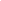 DISCIPLINA: inserir o nome da disciplina CÓDIGO DA DISCIPLINA: inserir o código da disciplina que consta no Sistema Júpiter 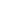 Disciplina: (   ) obrigatória                   (    ) optativaModalidade: (  ) presencial                        (   ) EaD                        (   ) híbridaTipo: (  ) teórica           (  ) prática           (  ) estágio           (  ) outras:________________Nome da(o) responsável: (seu nome)Número USP:Inserir aqui a ementa da disciplina (a ementa é uma breve explicação, na qual se apresenta, de forma clara e objetiva, o que será estudado durante a disciplina).


Inserir aqui o programa de conteúdos da disciplina (o programa consiste em indicar os temas/conteúdos que serão abordados ao longo da disciplina).


Inserir aqui os objetivos de aprendizagem da disciplina (um objetivo de aprendizagem é aquilo que se espera que o estudante seja capaz de fazer após cursar a disciplina).Inserir aqui a metodologia utilizada na disciplina (a metodologia de ensino está relacionada ao direcionamento que será dado para realização dos objetivos propostos na disciplina. Quais as atividades propostas. Por exemplo: haverá aulas expositivas? Leituras? Debates/discussões? Trabalho em grupo? Atividades práticas? Estágio vinculado? Estudo do meio? Projetos? etc.) Haverá atividades assíncronas? Uso de recursos digitais (moodle, google meet, classroom, etc.) Como serão as interações/comunicação?

Descrever aqui os métodos e critérios de avaliação da disciplina (o método se refere à forma utilizada para avaliar a aprendizagem do estudante, exemplo: prova, entrega de trabalho, participação em aula. Já os critérios se referem aos parâmetros que serão utilizados para avaliar o estudante (exemplo: quais domínios o estudante deve demonstrar?). Normas de recuperação

Inserir aqui as referências bibliográficas recomendadas para a disciplina (as referências devem ser inseridas respeitando as normas ABNT).Leitura obrigatória (base):Leitura complementar (opcional):
Observações: (por exemplo se a disciplina será oferecida em outro idioma/ com convidados externos/etc.)
   EMENTACONTEÚDO PROGRAMÁTICOOBJETIVOSMETODOLOGIA DE ENSINOAVALIAÇÃOREFERÊNCIAS